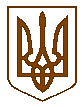 УКРАЇНАБілокриницька   сільська   радаРівненського району Рівненської областіРОЗПОРЯДЖЕННЯ _06 жовтня__    2017  року                                                                             №   610          Про скликання  виконавчого комітету сільської ради	Керуючись п.п.2 п.3 ст.42, ст.53  Закону України «Про місцеве самоврядування в Україні»:Скликати виконавчий комітет сільської ради 19 жовтня 2017 року                            о 15:00 год.  в приміщенні Білокриницької сільської ради з порядком денним:Про виконання делегованих повноважень в галузі бюджету, фінансів і цін за ІІІ квартал 2017 року (ст. 28 Закону України «Про місцеве самоврядування в Україні»).Про стан виконання делегованих повноважень в галузі оборонної роботи (ст. 36 Закону України «Про місцеве самоврядування в Україні»).Звіт члена виконавчого комітету С. Мосійчук.Про зняття з контролю рішень виконавчого комітету.Про розгляд заяв.Контроль за виконанням даного розпорядження залишаю за собою.Т.в.о. секретаря ради			         		   		             О. Казмірчук